Załącznik Nr 1do Zapytania ofertowego nr KR.ROZ.2811.1097.2021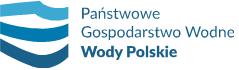 FORMULARZ  OFERTYDANE DOTYCZĄCE WYKONAWCY:Nazwa.............................................................................................................................Siedziba..........................................................................................................................Nr telefonu/faksu............................................................................................................e-mail:............................................................................................................................              Nr NIP.............................................................................................................................Nr REGON......................................................................................................................Nr rachunku bankowego ......................................................................................................................     Odpowiadając na Zapytanie ofertowe nr KR.ROZ.2811.1097.2021 na wykonanie zadania pn.: „Odbiór i wywozu odpadów komunalnych zbieranych w sposób selektywny z terenu miasta Jędrzejowa dla nieruchomości zlokalizowanej przy ul. Przypkowskiego 28a, 28 – 300 Jędrzejów, 
woj. świętokrzyskie”.1.	Oferujemy zakończenie przedmiotu zamówienia za kwotę: - cena netto: ……………….. zł(słownie: ………………………………………………………………………. zł)- podatek VAT: ……………… zł(słownie: ………………………………………………………………………. zł)- cena brutto: …………………. zł(słownie: ………………………………………………………………………. zł)2. Oświadczamy, że jesteśmy /nie jesteśmy (niewłaściwe skreślić) płatnikiem podatku od towarów i usług VAT.3. Termin realizacji zamówienia:  od dnia podpisania umowy do 31.12.2022r.4. Oświadczamy, że zapoznaliśmy się z zakresem zamówienia i nie wnosimy do niego zastrzeżeń.  W przypadku uznania naszej oferty za najkorzystniejszą zobowiązujemy się do wykonania przedmiotu zamówienia na warunkach określonych w zapytaniu ofertowym i załącznikach do niego oraz zgodnie z istotnymi postanowieniami umowy.5. Informujemy, że jesteśmy (zaznaczyć właściwe) mikroprzedsiębiorcą małym przedsiębiorstwemŚrednim przedsiębiorstwemDużym przedsiębiorstwem żadne z powyższychDefinicje mikroprzedsiębiorcy, małego, średniego przedsiębiorcy zgodne z ustawą z dnia 8 marca 2013 r. o przeciwdziałaniu nadmiernym opóźnieniom w transakcjach handlowych (Dz. U. z 2019 r. poz. 118) oraz załącznikiem I do rozporządzenia Komisji (UE) nr 651/2014 z dnia 17 czerwca 2014 r. uznającego niektóre rodzaje pomocy za zgodne z rynkiem wewnętrznym w zastosowaniu art. 107 i art. 108 Traktatu (Dz. Urz. UE L 187 z 26.06.2014, str. 1, z późn.zm.)6. Oświadczamy, że wypełniliśmy obowiązki informacyjne przewidziane w art. 13 lub art. 14  rozporządzenia Parlamentu Europejskiego i Rady (UE) nr 2016/679 z dnia 27 kwietnia 2016 r. w sprawie ochrony osób fizycznych w związku z przetwarzaniem danych osobowych i w sprawie swobodnego przepływu takich danych oraz uchyleniem dyrektywy 95/46/WE (ogólne rozporządzenie o ochronie danych) (Dz.Urz. UE L 119, 04.05.2016, str. 1), dalej RODO, wobec osób fizycznych, od których dane osobowe bezpośrednio lub pośrednio pozyskaliśmy w celu ubiegania się o udzielenie zamówienia publicznego w niniejszym postępowaniu.**[W przypadku gdy wykonawca nie przekazuje danych osobowych innych niż bezpośrednio jego dotyczących lub zachodzi wyłączenie stosowania obowiązku informacyjnego, stosownie do art. 13 ust. 4 lub art. 14 ust. 5 RODO treści oświadczenia wykonawca nie składa – usunięcie treści oświadczenia np. przez jego wykreślenie].	        …….……………………………………………..Data i podpis Wykonawcy